重庆市万盛经济技术开发区市场监督管理局企业年度报告催报公告根据《企业信息公示暂行条例》第八条规定，企业应当于每年1月1日至6月30日，通过国家企业信用信息公示系统报送上一年度年度报告，并向社会公示。经查，重庆市邦堃商贸有限公司等144户企业（名单见附件）2019、 2020 年度连续两个年度未依法报送年度报告，请于公告之日起30日内通过国家企业信用信息公示系统（重庆）补报未报年份的年度报告。逾期仍未补报的，将依法予以查处。特此公告。附件：万盛经开区局连续两年未依法报送年度报告企业名单              （公章）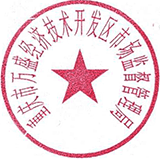                 2021年7月16日万盛经开区局连续两年未依法报送年度报告企业名单序号统一社会信用代码/注册号企业名称法定代表人（负责人）住所1500113000034994重庆紫攀科技有限责任公司周浩重庆市巴南区鱼洞石子坪301号附12-9#2500105000152658重庆市邦堃商贸有限公司洪小勤重庆市万盛区万盛大道2号负4号35001101801171重庆市万盛水泥有限责任公司邓汝平重庆市万盛新田路253号4500110000005495重庆堡堂农产品开发有限公司夏益彬重庆市万盛区青年镇堡堂村青年社5500110300001681重庆南桐矿业有限责任公司东林煤矿王晓波重庆市万盛区万东镇6500110000002319重庆市黑山茶业有限责任公司陈松重庆市万盛经开区青年粮站（万盛区青年镇新场街74号附4号）7500110000007728重庆豪安房地产开发有限公司陈永生重庆市万盛万盛区青年镇田坝街101-17号8500110000002513重庆市恒骏汽车运输有限公司刘明友重庆市万盛区万新路96号附5-2-1号9500110000003321重庆广进矿业有限公司鲁广荣重庆市万盛区万盛大道2号负一楼10500110000001627重庆四维精美龙头有限公司王进重庆市万盛建钢村11500110200005532重庆市万盛区张林碎石加工厂张作林重庆市万盛区南桐镇营寨村金龟社12500110000008180重庆市山洼农业科技开发有限责任公司戴志文重庆市万盛区万东镇建设村13500110200005160重庆市万盛区浪尖大米加工厂唐元华重庆市万盛区建钢村17号14500110000007494重庆市盈通农业综合开发有限责任公司李键重庆市万盛区黑山镇农中社15500110000006810重庆银帝林业发展有限公司谢崇英重庆市万盛区黑山镇农中社16500110000002126重庆荣前林业开发有限公司李万桥重庆市万盛区关坝镇原渝洲齿轮厂内17500110000005212重庆康宜森投资有限责任公司孟传尧重庆市万盛区翠屏路10号附2号3-118500110200004167重庆市万盛区得劲窗饰经营部罗德进重庆市万盛区康隆盛大都会A区54-57号19500110200010265重庆市二棒竹筷加工厂罗成重庆市万盛区南桐镇其林村其林社新房子20500110200011733重庆市舌味餐馆霍之祥重庆市万盛区南桐镇峡口村新民社白纸厂21500110200012812重庆市赵吴服装销售部马志强重庆市万盛区万东北路22-7临街一层5-6号门面22500110200009953重庆市永如饭店车晓平重庆市万盛区万盛大道26号1-4、523500110000010305重庆钰涵房产中介有限公司程玉华重庆市万盛区万盛大道14号1-20号24500110000011148重庆德义瑞农业开发有限公司罗德勇重庆市万盛经开区黑山镇天星村联合村民组25500110000008624重庆市桥标建材有限公司施福安重庆市万盛区万东镇枣坪社26500110200009744重庆市鸡不可失餐饮部黄伟重庆市万盛区孝子河西岸旅游文化街D1-3号27500110200156950重庆市妙纱副食经营部蒋吉才重庆市万盛区南桐汽车站4号门面28500110200196867重庆市万盛经开区杨健石材经营部钱光先重庆市万盛区动力村732号1-5号29500110000314748重庆恩森建筑材料有限责任公司雷若昕重庆市万盛区万盛大道B8-3、B8-6地块（聚鑫缘）D2-1-1号30500110200317196重庆市万盛经开区鱼夏冬腊汤锅店杨洋重庆市万盛区南桐镇四塆村（二井桥头）31500110000509234重庆市极地钙业有限责任公司石永忠重庆市万盛经开区动力村364号4-3号40332500110000811479重庆雪屿旅游开发有限公司苟灵敏重庆市万盛区松林路19号附2号5-233500110000832440重庆广彦建材有限公司犹重君重庆市万盛经开区万新路61号34500110001881793重庆玉侗老年公寓有限责任公司王纯重庆市万盛区建设段3号1-29号6室35500110001862935重庆市世岸殡葬服务有限责任公司蔡明全重庆市万盛经开区建设段3号1-29号8室36500110002202427重庆奥德智慧光电有限公司关旭东重庆市万盛区黑山镇马家坳51号37500110003191046重庆安诚融资担保有限公司肖健重庆市万盛经开区万东北路16号308室38500110204117674重庆市万盛经开区海秦玉林木种植场刘勇重庆市万盛区丛林镇绿水村重塘社（鲁德文住房）39500110003251341重庆广途物流有限公司杨应洪重庆市万盛经开区青年镇田坝街21号40500110003116587重庆智明堂文化传播有限公司唐亮重庆市万盛区万盛大道24号3单元4-141500110205100018重庆市宇潞百货经营部游佐兰重庆市万盛区青年镇白鹭街3号一楼3、4号42500110005426344重庆鱼子港旅游开发有限公司徐永刚重庆市万盛区黑山镇鱼子村万家山社43500110005861600重庆市七龙湖生态农业发展有限公司李鸿重庆市万盛区丛林镇白龙湖村雷家坝社44500110209637667重庆凯力味坊餐饮店蹇力重庆市万盛区旅游文化街5-1-5号45500110210617645重庆市万盛经开区金木建筑劳务队彭露重庆市万盛区金桥镇新木村新房子社（彭正六房屋）46500110007493138重庆荣懿商贸有限公司王建重庆市万盛经开区青年镇田坝街21号4室47500110007507138重庆万兵建筑劳务有限公司杨万兵重庆市万盛区青年镇更古村上坝社48500110007645981重庆开贸贸易有限公司喻龙重庆市万盛区新田支路48号15-5号49500110212164371重庆蒙建建材商行高翔重庆市万盛区新田支路2-6号50500110007646494重庆魏晖商贸有限公司刘攀重庆市万盛区万盛大道24号5单元19-3号51500110007655664重庆市万盛经开区雅力建材有限公司刘晓峰重庆市万盛区万盛大道24号4单元7-2号52500110212173067重庆蒙希室内装饰设计工作室犹共飞重庆市万盛区新田支路43号6-7号53500110007701405重庆琳容商贸有限公司犹琳重庆市万盛区新田支路41号附6号7-4号54500110310754858重庆普天旅游有限责任公司黑山谷门市部徐永刚重庆市万盛经开区黑山镇黑山谷南门商业街D栋4号55500110212445355重庆市刚舒果业电子商务服务部舒现刚重庆市万盛区万盛大道9号16-2号（李代蜜住宅）56500110007993743重庆市肥龙网咖网络有限责任公司李福洋重庆市万盛经开区万盛大道24号5单元2-1、万盛大道24号附24号57500110008031765重庆市宝盛装饰工程有限公司王华书重庆市万盛区南桐动力村564号58500110008039216重庆市万盛经开区新桥土元养殖有限公司王兴友重庆市万盛区石林镇两河村双河社（徐后文及王兴友住宅）59500110008055906重庆市国瀛医院有限责任公司杨作逃重庆市万盛区塔山翠屏路和盛中央广场一期4号楼-30、54、55号商铺60500110008136216重庆廷尚餐饮服务有限公司李素廷重庆市万盛区第四十九中学校内61500110008166367重庆市尚达农业科技有限公司张泰坤重庆市万盛区万新路48号4-1号411号62500110008169867重庆竣商科技有限公司梁健梅重庆市万盛区万新路48号3-1号309、310、311、312号房间63500110212640128重庆市万盛经开区万顺印章刻字店罗小松重庆市万盛区勤俭路25号1-16号64500110008202783重庆八骏图自行车制造有限公司周骏驰重庆市万盛经济技术开发区平山产业园区65500112008206090重庆克洛弗电子有限公司张晅重庆市万盛经开区平山产业园区（高新技术产业园）66500110008268225重庆金广物资销售有限公司王文杰重庆市万盛区万盛大道26号附2号18-4号67500110008280457重庆恒松物业管理有限公司刘曦重庆市万盛区菱角村14号附4号1-2号68500110008342218重庆亿佳机械设备有限公司高苠极重庆市万盛区建钢村12号附26、27号5车间附3号69500110212749515重庆市万盛经开区倪家建材经营部倪蓬重庆市万盛区莲池路129号70500110008428186重庆市金祥建筑工程有限公司犹明俊重庆市万盛区关坝镇造林路108号106室71500110008432473重庆欧欣农业科技有限公司张焕明重庆市万盛区丛林镇丛林街51号丛林人民政府306号72500110008508993重庆清愉电子商务有限公司陈清愉重庆市万盛区孝子河西岸旅游文化街12-2-8-1号73500110212863374重庆市万盛经开区心安土鸡生态养殖场罗成重庆市万盛经开区石林镇两河村田湾社（成克围住宅）74500110008599449重庆龙大供应链管理有限公司刘勇重庆市万盛经济技术开发区建新北路30号附1-5#-1-7#75500110008605062重庆雅士供应链管理有限公司温嘉丽重庆市万盛经开区万新路48号3-1号319、322号76500110008616270重庆市蕈竹庄餐饮有限公司罗德勇重庆市万盛区黑山镇天星村联合社77500110008660075重庆明炯物资销售有限公司袁洪明重庆市万盛区动力村703-6-2号78500110008661666重庆盖亚实业有限公司葛荣斌重庆市万盛经开区南桐镇平山产业园区内79500110008754986重庆中彦实业有限公司王芸瑞重庆市万盛区东城大道55号7-380500110311162843四川天平建筑工程有限公司重庆分公司葛民图重庆市万盛区南桐镇动力村790号附15号81500110008811697重庆盛波商贸有限公司万晓勇重庆市万盛区南桐镇石桥村胜利垭社（吴光伦住宅）82500110212993670重庆市万盛经开区雨莎电子商务经营部刘光碧重庆市万盛区万盛大道1号附1号1-9号83500110213005875重庆市曹家小店电子商务经营部曹苑露重庆市万盛区万新路48号3-1号314号房84500110008892700重庆广学文化传播有限公司曾广建重庆市万盛经济技术开发区滨江西路60号1号楼一层85500110008893307重庆市山之恋旅游文化有限公司李荣波重庆市万盛经开区黑山镇八角社紫薇六路6号1号房第一层86500110008975486重庆盛亿汽车租赁有限公司王宗雷重庆市万盛经开区金桥镇金灵庙2号3-11号87500110009078454重庆驰行瑞步体育旅游发展有限公司雷镇华重庆市万盛区科创大厦603号88500110213134094重庆市万盛经开区晗露家禽养殖场娄义平重庆市万盛经开区石林镇庙坝村松树坡社（娄必礼住宅）89500110009287284重庆市远诚汽车销售有限公司封贞丽重庆市万盛经开区万东镇五星村63-1-2号90500110009496274重庆万仕柏建材有限公司荣碧江重庆市万盛经开区金桥镇金灵庙3号2-9号91500110009497589重庆蓝仕格建材有限公司荣碧江重庆市万盛经开区金桥镇金灵庙3号2-892500110009523793重庆闳苗文化传播有限公司马明中重庆市万盛经开区青年镇更古村道竹社93500110009760196重庆济澳广告文化传媒有限公司陶云龙重庆市万盛区万新路48号2-1号211室94500110009792042重庆市万盛经开区恒毅商务信息咨询有限公司赵文杨重庆市万盛经开区东岳路13号1幢1单元8-395500110009803325重庆豪庄装饰设计有限公司李宏重庆市万盛经开区老街G6栋1-2号96500110009819300重庆市万盛经开区众淘电子商务有限公司苏川重庆市万盛区黑山镇马家坳51号308室97500110009834680重庆市万盛经开区曦旭建筑劳务有限公司周朝林重庆市万盛区万盛大道10号1-1号98500110213279111重庆市万盛经开区银立餐饮农家乐成荣立重庆市万盛区石林镇茶园村河水社（成荣立住宅）99500110009871184重庆盛和兴智能科技有限公司张崇林重庆市万盛经开区平山产业园区智能终端产业园100500110213294226重庆市包东装饰行陈中理重庆市万盛区南桐镇南桐大道10幢3单元1号（况大强住宅）101500110009949841重庆琅爵商贸有限公司朱秀娜重庆市万盛新田支路45号102500110010008669重庆市乾圆旅游开发有限公司张岚重庆市万盛经开区万新路103号20-7103500110009153177重庆璩氏达科技有限公司汪恒重庆市万盛经开区黑山镇马家坳51号401室104500110010058532重庆盛林兴光电有限公司谭永久重庆市万盛经开区平山产业园区智能终端产业园105500110010018130重庆融彬科技有限公司李文和重庆市万盛区万新路48号2-1号213号106500110213350632重庆市万盛经开区刘松房屋中介经营部刘松重庆市万盛区万东北路63号附7号-1号107500110010239878重庆市伊那思煤炭销售有限公司邱正刚重庆市万盛经开区万东北路14号附6号12-4号108500110000832626重庆民彦建设工程有限公司犹重君重庆市万盛经开区万盛大道21号9栋2-4-6109500110213361694重庆市万盛经开区霍本服装店霍本辉重庆市万盛区松林路20-1-1-20号110500110010280249重庆市农佳慧电子商务有限公司杨久琴重庆市万盛区万新路48号2-1号201、219室111500110010312838重庆博睿娱乐有限责任公司任建波重庆市万盛区万东北路24号2-1号112500110010345694重庆成和志商贸有限公司郭德志重庆市万盛经开区黑山镇紫薇七路28号1-2113500110010385249重庆蜕变户外拓展有限公司陈维奇重庆市万盛经开区黑山镇金竹路3号17幢6-1114500110010403663重庆东龙园林有限公司何向东重庆市万盛区青年镇青羊二路19号1号楼青羊路22号门市115500110010501777重庆瀚鹏物业管理有限公司吴小飞重庆市万盛区关坝镇坪坝村染房社（吴小飞住宅）116500110010543464重庆瑛琦餐饮服务有限公司周正维重庆市万盛经开区石林镇两河村双河社(周辉住宅）117500110009873872重庆美礼屋装饰材料有限公司况明瞭重庆市万盛经开区盛兴路30号3-7、3-8、3-9118500110300001753重庆南桐矿业有限责任公司渝南电力技术开发分公司徐兵重庆市万盛区南桐镇动力村1号119500110213420543重庆市万盛经开区过街楼餐饮度假村张贞裕重庆市万盛区石林镇石鼓村毛家湾社（陈世海住宅）120500110010671760重庆来趣电子商务有限公司张康重庆市万盛区万新路48号3-1号306号房间121500110010815148重庆久晴商标代理有限公司李小蛟重庆市万盛区万新路48号2-1号218号122500110010852704重庆盛天美汇商业管理有限公司龙舸重庆市万盛经开区南桐镇动力村791号附1 、2号123500110010248089重庆攻克体育用品有限公司顾振友重庆市万盛经济开发区万东镇建设村智能终端产业园J2栋楼B区第3层124500110010991984重庆员程酒店有限公司张员程重庆市万盛经开区金桥镇金灵庙5号1-2125500110011094311重庆聚枭建筑劳务有限公司吴小亮重庆市万盛经开区旅游文化街5-1-15号126500110011151734重庆市杰宇房地产开发有限责任公司杨旷达重庆市万盛区黑山镇景星路4号1幢负1-3、负1-4号127500384011398104重庆市锋远运输有限公司夏远锋重庆市万盛区丛林镇丛林沟7号附1号128500110213599186重庆市万盛经开区优鹤百货经营部肖永强重庆市万盛区动力村580号129500110011567124重庆仲虹建筑劳务有限公司潘中洪重庆市万盛经开区南桐镇岩门村花子塆社花子塆1-8130500110011244906重庆采芙科技有限公司王敏重庆市万盛经济技术开发区建新北路12号2-9号131500110213627343重庆市万盛经开区芭诗朵净水器经营部魏洪分重庆市万盛区东城大道206号附50132500110213628194重庆市万盛经开区名端净水器经营部徐海伦重庆市万盛区万东北路151号1-23号133500110010807201重庆乐禾装饰工程有限公司傅先兵重庆市万盛经开区黑山镇紫薇五路36号1-2134500110011782364重庆博恩实业有限公司黄贵明重庆市万盛经开区万东北路46号3楼310室135500110011936541重庆黑叶猴商贸有限公司梁振华重庆市万盛区西城大道183号门面C1-16136500110012067908重庆豪万渔业有限公司杨建重庆市万盛经开区青年镇更鼓村庙岗社（杨大本住宅）137500110012187160重庆伟驰门窗有限公司陈驰重庆市万盛经开区关坝镇凉风村财兴社（熊志友住宅二楼）138500110012119159重庆多尚电子商务有限公司刘健重庆市万盛经开区万东北路34号附4号4-1号1室、2室139500110012242292谷乐源餐饮文化（重庆）有限责任公司李治兵重庆市万盛经开区黑山镇鱼子村中学组17号140500110012263380重庆欣投农业开发有限公司王光伟重庆市万盛经开区黑山镇南门村落凼村民组（王光伟住宅）141500110012274683重庆聚森食品有限公司张承喜重庆市万盛经开区万新路17号附2号12-3号142500110011843353重庆七匠驿栈餐饮有限公司刘回乡重庆市万盛经开区金桥镇马头桥村先丰社143500110011241447重庆佳都家政有限公司汤浩重庆市万盛区翠屏路6号附3号2-1-1144500110012465325重庆冬冬电商服务有限公司李秀云重庆市万盛经开区万东北路2号附6号